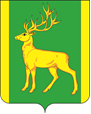 РОССИЙСКАЯ  ФЕДЕРАЦИЯИРКУТСКАЯ  ОБЛАСТЬАДМИНИСТРАЦИЯ МУНИЦИПАЛЬНОГО ОБРАЗОВАНИЯКУЙТУНСКИЙ РАЙОНП О С Т А Н О В Л Е Н И Е    «07» апреля  2021 г.                   р.п. Куйтун                                                   № 401-пОб организации конкурса «Семья года» на территории муниципального образования Куйтунский район 	В целях повышения престижа института семьи, укрепления нравственных начал семейных отношений, распространения положительного опыта семейного воспитания, семейных традиций, активного образа жизни всей семьи, руководствуясь статьей 15 Федерального закона от 06.10.2003 № 131-ФЗ «Об общих принципах организации местного самоуправления в Российской Федерации», руководствуясь статьями 37, 46 Устава муниципального образования Куйтунский район, администрация муниципального образования Куйтунский районП О С Т А Н О В Л Я Е Т:    1.Утвердить положение о конкурсе «Семья года» на территории муниципального образования Куйтунский район (Приложение 1). 2. Утвердить Состав организационного комитета конкурса «Семья года», на территории муниципального образования Куйтунский район  (Приложение 2).            3. Организационному отделу управления по правовым вопросам, работе с архивом и кадрами администрации муниципального образования Куйтунский район (Рябикова Т.А.):- разместить постановление в сетевом издании «Официальный сайт муниципального образования Куйтунский  район» в информационно – телекоммуникационной сети «Интернет» куйтунскийрайон.рф;- опубликовать настоящее постановление в газете «Вестник Куйтунского района»;            4. Настоящее постановление вступает в силу со дня его подписания.	5. Контроль за исполнением настоящего постановления возложить на заместителя мэра по социальным вопросам администрации муниципального образования Куйтунский район Кравченко О.Э.Исполняющий обязанности мэра муниципального образования Куйтунский район                                                                                       А.А. Непомнящий  Приложение 1к постановлению администрации муниципального образования Куйтунский район                                                                                      от «07» апреля 2021 г. № 401-пПОЛОЖЕНИЕо конкурсе «Семья  года» на территории муниципального образования Куйтунский район1. Общие положения1.1. Настоящее положение о проведении конкурса «Семья года» на территории муниципального образования Куйтунский район (далее - конкурс) определяет цели и задачи конкурса, условия участия, требования к предъявляемым конкурсным работам, критерии оценки, порядок проведения конкурса, порядок награждения победителей и действует до завершения конкурсных мероприятий.1.2. Организаторами конкурса являются администрация муниципального образования Куйтунский район .1.3. Конкурс является открытым и проводится в один тур.2. Цели и задачи конкурса2.1. Конкурс проводится с целью формирования и распространения положительного опыта семейного воспитания, семейных традиций, активного образа жизни всей семьи.2.2. Задача конкурса – содействовать развитию социальной активности и творческого потенциала семьи.3. Сроки проведения конкурса3.1. Работы на конкурс принимаются с 5 мая по 5 июня 2021 года. 3.2.Конкурсные материалы, представленные после окончания срока приема, не принимаются и не рассматриваются.4. Условия участия в конкурсе4.1. Участниками конкурса могут быть: - семьи, в которых создаются благоприятные условия для гармоничного развития каждого члена семьи;- семьи, в которых дети получают воспитание, основанное на духовно-нравственных ценностях, таких как человеколюбие, справедливость, честь, совесть, воля, личное достоинство, вера в добро и стремление к исполнению нравственного долга перед самим собой, своей семьей и своим Отечеством;-социально активные семьи, занимающиеся общественно-полезной и благотворительной деятельностью: проявляющие активную гражданскую позицию; являющиеся организаторами социальных, экологических, спортивных, творческих и иных проектов в муниципальном образовании, субъекте Российской Федерации;-семьи, члены которых имеют достижения в профессиональной деятельности; имеющие успешное семейное дело (бизнес);-семьи, ведущие здоровый образ жизни, систематически занимающиеся физической культурой и массовым спортом и вовлекающие в них детей;-семьи, уделяющие внимание эстетическому воспитанию детей, приобщению их к творчеству и искусству, культурно – историческому наследию, национальной культуре.4.2. Участники конкурса должны быть гражданами Российской Федерации, проживающими на территории муниципального образования Куйтунский район и состоящими в зарегистрированном браке, воспитывающими (или воспитавшими) детей.5. Условия конкурса5.1. Семья, желающая принять участие в конкурсе должна:1.Заполнить заявку об участии в конкурсе (Приложение 1 к положению о конкурсе «Семья  года»).2.Предоставить на рассмотрение организационному комитету портфолио на семью, оформленное в папке.Портфолио должно содержать:	1.Характеристику о семье от главы поселения (указать количество прожитых лет по состоянию на 2021 год, место работы супругов, указать сколько детей, кратко чем занимаются дети, общественная деятельность семьи, достижения семьи, в том числе трудовые, вклад семьи в развитие района).	2. Сочинение-эссе на тему «Формула семейного счастья семьи…» отражающие сведения об истории создания семьи, семейных традициях, совместных увлечениях родителей и детей, описание системы воспитания детей в семье, обязательно указать формулу семейного счастья.Сочинение должно быть представлено в печатном виде и вложено в папку.- печатный вид, формат А4, ориентация книжная, шрифт Times New Roman, размер шрифта 12-14;- первый лист - титульный с указанием названия сочинения-эссе «Формула семейного счастья семьи…», Ф.И.О. авторов (членов семьи, в том числе, и детей), контактный телефон;- объём сочинения-эссе - не более 2-х печатных страниц;	3. Семейные фотографии из 3 фотографий (не более), которые отражают главные события в жизни семьи (творческие, трудовые, фотографии с путешествий) с кратким описанием события.	4.Документы, отражающие сведения об участии семьи в различных формах общественной, спортивной, культурной, творческой жизни района, поселения (дипломы, грамоты, благодарственные письма и другие документы, полученные членами семьи за достижения в труде, воспитании детей, учебе, в общественной жизни, спорте).   5. Документы представляются в организационный отдел управления по правовым вопросам, работе с архивом и кадрами администрации муниципального образования Куйтунский район, не позднее 5 июня 2021 года по адресу: 6665302, Иркутская область, Куйтунский район, р.п. Куйтун, ул. Карла Маркса, 18.Ответственный за проведение конкурса: Самцова Инна Александровна – ведущий специалист организационного отдела управления по правовым вопросам, работе с архивом и кадрами администрации муниципального образования Куйтунский район, тел.89087799618.6. Конкурсные материалы поступают в собственность организатора конкурса и не возвращаются авторам.6. Критерии оценки конкурсных работ6.1.Оценка конкурсных работ производится каждым членом организационного комитета конкурса «Семья года» в соответствии с критериями закрепленными в оценочном листе конкурса «Семья года»  (Приложение 2 к положению о конкурсе «Семья года»).7. Порядок подведения итогов Конкурса7.1. Подведение итогов конкурса осуществляет организационным комитетом.7.2 По итогам конкурса определяется победитель – одна семья, набравшая наибольшее количество баллов.7.3. Материалы о проведенном конкурсе будут освещены в сетевом издании «Официальный сайт муниципального образования Куйтунский  район» в информационно – телекоммуникационной сети «Интернет» куйтунскийрайон.рф и опубликованы в газете «Вестник Куйтунского района».8. Награждения по итогам конкурса	8.1. Семья, признана лучшей по итогам конкурса награждаются грамотой мэра муниципального образования Куйтунский район, медалью «Семья года Куйтунского района», а также ценным подарком.Приложение 1к положению о конкурсе «Семья года» ЗАЯВКАна участие в конкурсе «Семья года» на территории муниципального образования Куйтунский район _______________________________________________________________________(наименование муниципального образования, с указанием поселения) Просим зарегистрировать в качестве участников конкурса «Семья года» семью ______________________________________________________________________________________________________________________________________________(Ф.И.О. супруга) _______________________________________________________________________ (дата рождения, место работы, должность)(Ф.И.О. супруги)_______________________________________________________________________(дата рождения, место работы, должность)Количество детей ____ из них несовершеннолетних______Количество лет в браке ____Семья проживает по адресу: индекс _________, район ______________________,населенный пункт ___________________, улица____________, дом___, квартира ___ контактный телефон_________________Глава семьи и семья в составе _____ человек выражают желание принять участие в конкурсе «Семья года» проводимого на территории муниципального образования Куйтунский район Выражаем согласие с условиями конкурса, в том числе согласие на публикацию материалов о нашей семье, представленных для участия в конкурсе, в порядке и на условиях, определенных Федеральным законом от 27 июля 2006 года № 152-ФЗ «О персональных данных», супруги и их дети в составе ____ человек согласны на обработку своих персональных данных и использование их в течение 3 лет.Приложение 2к положению о конкурсе «Семья года» ОЦЕНОЧНЫЙ ЛИСТКонкурса «Семья года» на территории муниципального образования Куйтунский районЧлен конкурсной комиссии           _____________________       ___________________________                                                                         Подпись                                         Ф.И.О.Приложение 2к постановлению администрации муниципального образования Куйтунский район                                                                                      от «07» апреля 2021 г. № 401-пСоставорганизационного комитета конкурса «Семья года», на территории муниципального образования Куйтунский район Председатель организационного комитета:     Кравченко О.Э – заместитель мэра по социальным вопросам администрации муниципального образования Куйтунский район Секретарь организационного комитета:      Самцова И.А – ведущий специалист организационного отдела управления по правовым вопросам, работе с архивом и кадрами администрации муниципального образования Куйтунский район Члены организационного комитета: Рябикова Т.А. – начальник организационного отдела управления по правовым вопросам, работе с архивом и кадрами администрации муниципального образования Куйтунский район Чуйкина И.В – начальник отдела спорта, молодежной политики и туризма администрации муниципального образования Куйтунский район Колесова Е.Е – начальник отдела культуры администрации муниципального образования Куйтунский район Подлинова Е.Н – начальник управления образования администрации муниципального образования Куйтунский район Воронова В.Н – начальник отдела службы ЗАГС по Куйтунскому району Шупрунова Т.П. – начальник ОГКУ «Управление социальной защиты населения по Куйтунскому району»  № 
п/п Ф.И.О.  
 Оформление  материалов, представленных  на конкурс (максимальное количество баллов- 1):1) наличие  творческого оформления -1 балл;2) отсутствие  творческого оформления – 0 баллов.   Оформление характеристики (максимальное количество -5 баллов) -Характеристика представлена в формате рассказа, кратко описана жизнь каждого члена семьи – 5 баллов - Характеристика не передает смысловой задумки – 3 бала Краткая характеристика не раскрывает семью  -0 баллов Содержание сочинения – эссе(максимальное количество баллов – 5)1.Оригинальность, грамотность написания, содержательность сочинения, раскрытие темы о семье -5 баллов2. Не в полной мере раскрыта тема – 3 балла3.отсутствие критериев -0 балловИстория семьи: сохранение семейных традиции, представлено сохранение профессиональных традиций семьи, совместные увлечения родителей и детей (максимальное количество баллов – 3 )1) представлены все категории – 3 балла ;2) представлены 2 категории – 2 балла;3) представлены 1 категория – 1 бал; Участие детей и родителей в различных формах общественной, спортивной, культурной, творческой жизни, которые подтверждены грамотами, дипломами, сертификатами (1 – 10 баллов): 1) от 1 до 2 мероприятий – 1 балл;2) от 3 до 4 мероприятий – 2 балла;3) от 5 до 6 мероприятий – 3 балла;4) от 7 до 8 мероприятий – 4 балла;5) от 9 до 10 мероприятий – 5 баллов; 6) от 11 до 12 мероприятий – 6 баллов; 7) от 13 до 14 мероприятий – 7 баллов; 8) от 15 до 16 мероприятий – 8 баллов; 9) от 17 до 18 мероприятий – 9 баллов; 10) от 19 и больше мероприятий – 10 баллов.Общая сумма баллов 12345